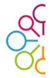 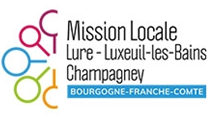 EmployeurMission Locale Lure Luxeuil ChampagneyContratTemps plein - CDD – requalifiable en CDI
Cotation12Indice professionnel457Niveau souhaitéNiveau 6 (ancien niveau III)Expérience souhaitée1 ANRémunération brute annuelle25390.92 + 13ème moisDate d'embauche souhaitée03/01/2022Adresse e-mail du recruteurp.milollc@orange.frvalery.galmiche@milobfc.frFonction :Conseillère en Insertion Sociale et Professionnelleen Charge de la Garantie JeuneCOMPETENCES SOCLES Compétences indispensables à maîtriser dans l’emploi repèreLes compétences sont composées d’activités que le salarié doit nécessairement exercer et maîtriser 1. Recevoir le public en entretien (cotation 8) Recevoir le public individuellement ou collectivementEtablir une relation professionnelle adaptée au public dans le cadre de l’accompagnement global et la maintenir tout au long du parcours.1.2 Etablir un diagnostic individuel sur la situation du public reçu (cotation 10) Réaliser avec le public un état de ses expériences, de ses atouts et de ses difficultés relatifs à sa situationAnalyser les attentes et besoins du public en prenant en compte l’ensemble de sa situation.1.3 Informer et aider à l’orientation du public cible (cotation 11) Informer individuellement et collectivement le publicOrienter vers le partenaire interne ou externe adapté à la situation du public et en assurer le suiviAssurer l’adéquation entre la demande du public et l’offre des dispositifsProposer des prestations en termes d’accompagnement global, soit directement réalisées par la structure, soit réalisées par d’autres partenaires.Assurer un suivi du public en lien avec les partenaires du territoire.1.4 Être référent dans un domaine spécifique (cotation 11)Transmettre au public reçu des informations spécifiques (santé, logement, accès au droit, handicap, mobilité, …) et aider à son orientation sur des besoins spécifiques.Conduire des entretiens individuels, collectifs sur un thème spécifique et définir le cas échéant des solutions, des orientations et/ou mettre en œuvre un accompagnement adapté.Assurer la transmission d’informations auprès des partenaires.1.5 Accompagner le public dans son parcours d’insertion (cotation 11)Construire avec le public les actions et les étapes de son parcours.Accompagner le public dans la réalisation de ses démarches.Ajuster les engagements pris tout au long de l’accompagnement ; en évaluer la réalisation.2.2. Informer, recueillir la demande et orienter (cotation.7)Recueillir et enregistrer la demande et les informations relatives à la situation individuelle du publicInformer et orienter le public reçuApprécier l’urgence d’une demande8.4. Assurer un suivi administratif (cotation.5)Constituer et mettre à jour les dossiersTransmettre les informations administratives aux organismes partenairesOrganiser les invitations et convocations.COMPETENCES COMPLEMENTAIRES Autres compétences qui enrichissent l’emploi repère. Elles sont à l’initiative de l’employeur. La compétence est reconnue lorsque toutes les activités qui la composent sont exercées et maîtrisées.3.3 Construire, développer un réseau de partenaires (cotation 12)Constituer un réseau de partenaires.Animer un réseau de partenaires sur un projet.Recueillir et actualiser un fichier ou une base de données.4.6 Accompagner collectivement un groupe dans son parcours (cotation 12)Elaborer le programme d’animation du groupe.Planifier les actions d’animation et les interventions.Coordonner les actions et les intervenants.Assurer le suivi personnalisé des parcours des membres du groupe.Rendre compte des actions conduites avec le groupe et chaque membre.4.3 Assurer une veille sur l’activité d’insertion.(cotation 10)Se tenir informé des idées, problématiques, expériences relatives à l’insertion des jeunes.Participer à l’analyse de l’adéquation des dispositifs des jeunesEntretenir des relations avec les partenaires5.3 Mettre en œuvre des projets (cotation 11)Participer à des expérimentations et à des projets locaux dans le domaine de l’insertionParticiper à l’animation et à la mise en œuvre du projet en utilisant tous les outils adaptésRendre compte à la direction de la mise en œuvre, de l’évaluation et des préconisations à la fin du projet9.2 participer à l’élaboration de supports de communication (cotation 8)Participer à l’élaboration de communication interne et externe adaptée au public visé4.1 Organiser des réunions techniques internes et externes (cotation 11)Préparer des rencontres et des ateliersAnimer des rencontres et des ateliers4.4 Outiller l’activité d’insertion (cotation 12)Collecter et vérifier les informations concernant l’activité d’insertionRédiger des notes de synthèse et les mettre à jour. Actualiser les outils de suivi.Concevoir ou participer à l’élaboration d’outils de repérage, d’analyse et de suivi de l’évolution des parcours, accessibles au public visé (jeunes, employeurs, partenaires…).COMPETENCES TRANSVERSALES Compétence temporaire hors cotation, commune à plusieurs emplois repères. A l’initiative de l’employeur.A.1 Entretien et maintenance des bâtimentsA.2 Transmettre, accompagner ÉLÉMENTS COMPLEMENTAIRESDélégations et Suppléances : En cas d’absence, est remplacé(e) par : l’équipe de Conseiller(ères) en charge de la GJPeut remplacer : Une personne de l’équipe de Conseiller(ères) en charge de la GJ ou personnel d’accueil Aptitudes et Qualification RequisesFormations :Niveau Bac+3 minimum ou expérience significativeBonnes connaissances du système d’information Expérience Bonne connaissance du tissu socio-économique, au minimum du territoire d’intervention de la structure.Maitrise des dispositifs et outils d’insertion. Une première expérience professionnelle dans le domaine de l’insertion est un plus, débutant accepté avec un niveau minimum BAC+3 Une capacité à se former rapidement au métier de conseiller en insertion sociale et professionnelSavoir-faire Mener un entretien individuel Maitriser les outils bureautiques et de communication Rédiger une note de synthèse, un bilan (action, suivi dans un programme…) Animer un collectif Savoir-être Bon relationnel Interne et externe. Réactivité, adaptabilité Travail en équipe Force de proposition Organisé(e) et rigoureux(se)Risques Particuliers Lies à la Fonction :